Завдання для самостійного опрацюванняна 4 грудня 2020 року1  класЗавдання для самостійного опрацюванняна 4 грудня 2020 року2  класЗавдання для самостійного опрацюванняна 4 грудня 2020 року3  класЗавдання для самостійного опрацюванняна 4 грудня 2020 року4  класНавчання грамоти (українська мова)Математика Навчання грамоти (читання)Я досліджую світ Зробити звуковий аналіз слів. Слова зі схемами записати в зошит.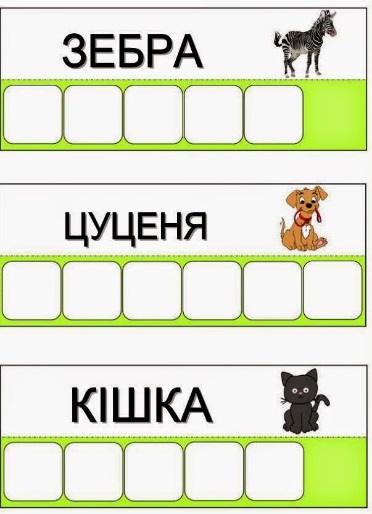 Написання великої літери «Т». 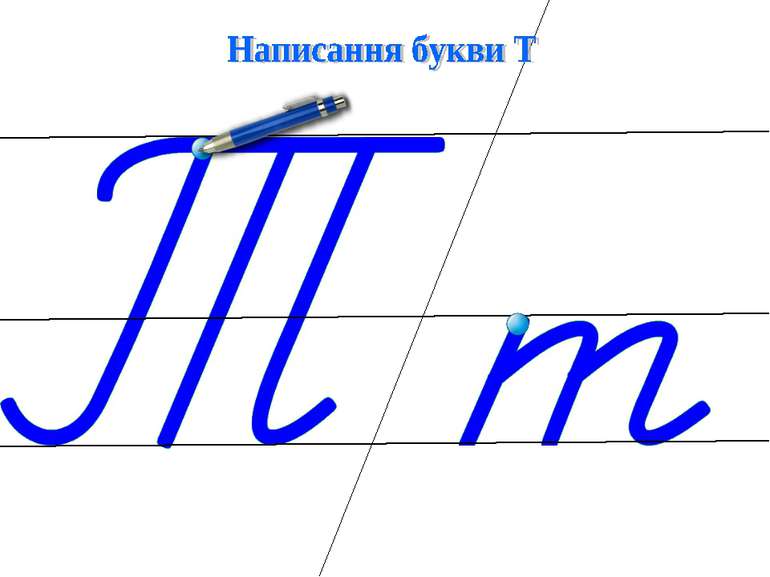       Ст. 45-46 (прописати в друкованому зошиті) Дидактична гра «Хто який приклад розв’язував?» (усно)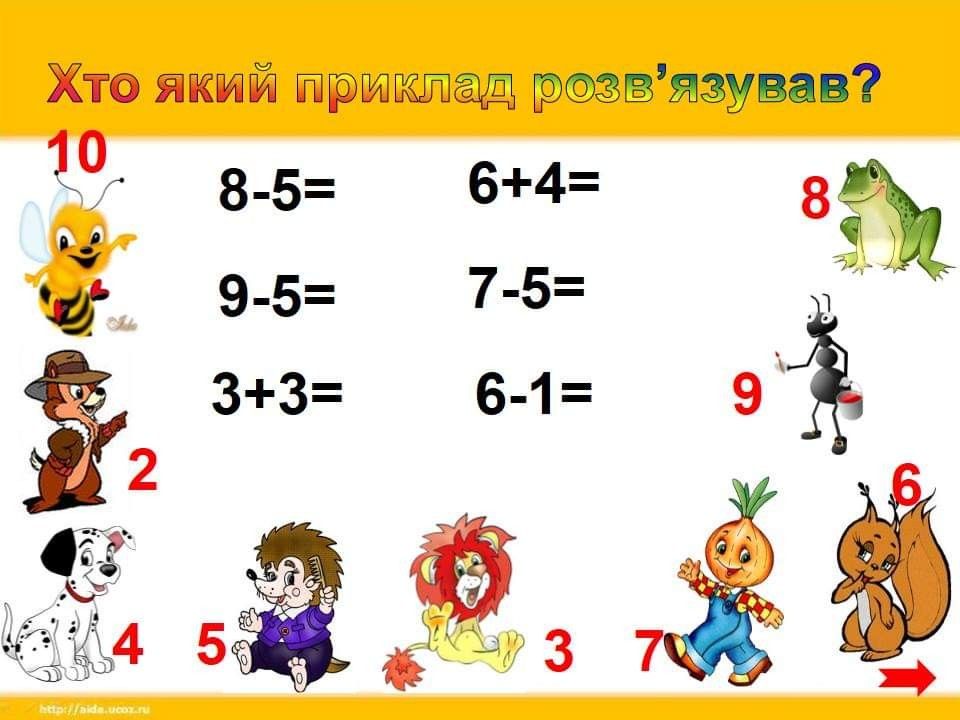 Повторити порівняння: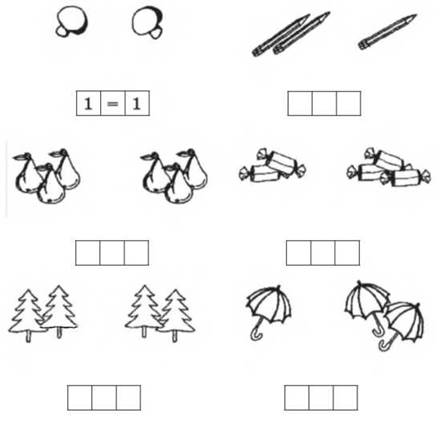 Ст. 48, завдання 3 (в друкованому зошиті)Ст. 49, завдання 1 (в друкованому зошиті)Дидактична гра «Скласти речення» (усно)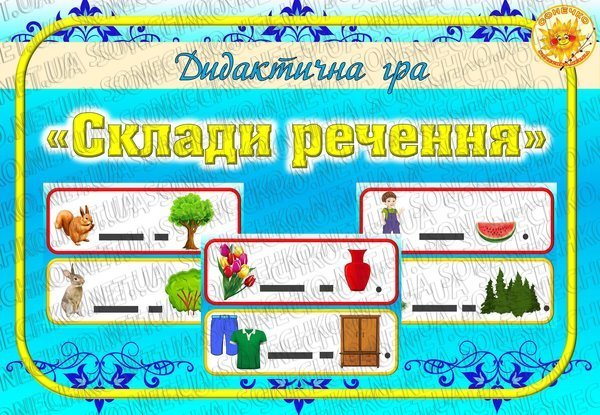 Опрацювати ст. 50-51 в підручнику «Буквар»Повторити значення води для живої природи. Її властивості.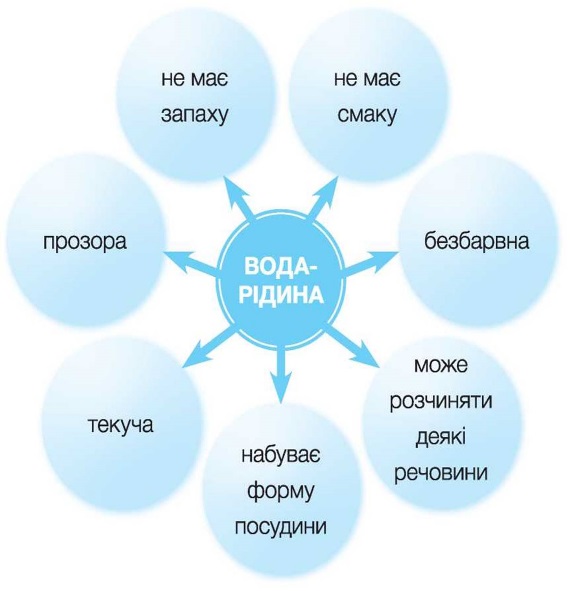 Переглянути відео по темі.https://www.youtube.com/watch?v=PwwH7gm-0PE ЧитанняСт. 62-63 читати виразно.Інтелектуальний тренінг— Відгадайте предмет за ознаками.Білий, пухнастий, м який — ... (сніг).Холодна, люта, морозна — ... (зима).Злий, тріскучий, лютий — ... (мороз).Вправа «Відшукай слова»— У кожному з цих слів «сховалось» інше. Знайдіть їх!Дороги, відблиск, край, стомилися, цікава, господиня.Відгадування загадокВ хвойнім лісі я живу,Там пісні співаю.Шишки дуже я люблю,З них зернятка маю.В лісі я ще санітар,А зовуть мене... (шишкар).Жовтогруді щебетушкиМають чорні капелюшки,Сірі лапки, білі щічки,Називаються... (синички).Маленьке, сіреньке,А хвостик — як шило. (Миша.)Пухова руденька шубаІз сосни стриба на дуба.Хвіст у неї, як мітла,А сама на зріст мала.Очі сяють, як намисто,Мов дві цяточки вогнисті.В неї хата гарна, тиха,Взимку повненька горіхів.В лісі любить вона жити,Відгадайте, хто це, діти? (Білка.)ЧитанняС.76 М.Савка «Запах різдва», С.Косенко «Святвечір»Слухаємо вірш https://www.youtube.com/watch?v=FweC0vpqpo4Друк.зош с.37-38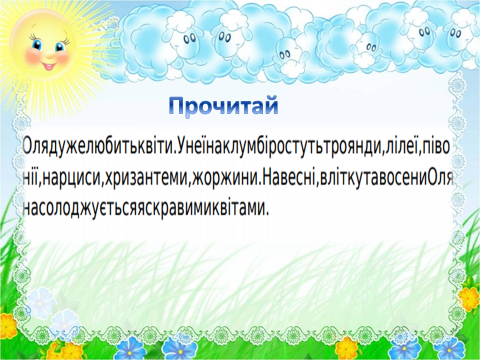 Укр. моваПідручникс.72-74Друк.зош. с.39Перепишіть речення. Вставте пропущені букви, поясніть їх правопис. У правописі яких слів виникли труднощі?1.Гілки д…рев мокро бл…щали, зволожені по-в…сняному (О. Гончар). 2. Кр…ло зорі рум’янить тучі у голубій дал…ч…ні (В. Сосюра). 3. Схололі в хмарах крап…льки води п…рлинами котилися в сади (М. Бажан). 4. Під в…селкою у голубіні голуби л…тять (В. Лучук). 5. У небі віт…р куч…рявий колише темную блакить, і на землі гойдає трави, і зат…хає, й знов шумить (М. Рильський).Теоретичний матеріал для учнів1. У складах із ненаголошеними е та и пишемо ту саму літеру, що й під наголосом: вели́кий, величе́зний, бовели́ч; держу́, бо оде́ржати; клекоті́ти, бо кле́кіт; несу́, бо прине́сений; шепоті́ти, бо ше́піт; блища́ти, боблиск; вишне́вий, бо ви́шня; трима́ти, бо отри́мувати; широ́кий, бо ши́роко.2. Е пишемо:а) у групах -ере-, -еле-: бе́рег, де́рево, передмі́стя, сере́дній; оже́ледь, пелена́, се́лезень, ше́лест;б) у суфіксах -ен-(я), -єн-, -ен’н’-, -енк-, -еньк-, -ер-(о), -есеньк-, -ечк-, -тель: козеня́, дору́чений, повідо́млення, Юхи́менко, ру́ченька, се́меро, мале́сенький, кни́жечка, вихова́тель;в) коли е при зміні слова випадає або вставляється:сі́чень, бо сі́чня; ві́тер, бо ві́тру; мі́тел, бо мітла́; справедли́вий, бо пра́вда; хло́пець, бо хло́пця.3. И пишемо:а) у групах -ри-, -ли- між приголосними у відкритих ненаголошених складах: брині́ти, гримі́ти, дрижа́ти, крива́вий, крини́ця, криши́ти, стримі́ти, трива́ти, триво́га; глита́ти, блища́ти, але дріма́ти, тріща́ти;б) інколи ненаголошений и в групах -ри-, -ли- перевіряється наголосом: криши́ти (кри́хта, кри́шка), трима́ти (стри́мувати); блища́ти (бли́скавка).Там, де застосувати визначені правила написання ненаголошених е, и не можна (апельси́н, лева́да, кише́ня, лемі́ш, мину́лий, лимо́н, пирі́г та ин.), треба звертатися до орфографічного словника.МатематикаПідручник. № 607-617- Щоб оцінити або швидко прикинути, яким буде результат, числа можна округлювати. Подивіться будь ласка, за якими способами ми можемо округлювати числа? ( до сотень та до десятків.) Подивіться уважно як округлюють числа.Знак ≈ означає «приблизно дорівнює»- Давайте розглянемо як округлити до сотень- Візьмемо будь- яке трицифрове число.- Якщо десятки дорівнюють 5, 6, 7, 8, 9, тоді сотню ми збільшуємо на одиницю.Наприклад: 356 ≈ 400. 365 ≈ 400,  375 ≈ 400,  385 ≈ 400. - Якщо десятки дорівнюють 0, 1, 2, 3, 4, тоді сотню ми залишаємо як і єНаприклад: 345 ≈ 300,  335 ≈ 300, 328 ≈ 300, 312 ≈ 300, 309 ≈ 300- Тепер давайте розглянемо як округляють числа до десятків. 34* , якщо одиниці дорівнюють 5, 6, 7, 8, 9, тоді ми збільшуємо на одиницю десяткиНаприклад: 345 ≈ 350, 346 ≈ 350,  347 ≈ 350, 348 ≈ 350, 349 ≈ 350- Якщо одиниці дорівнюють 0, 1, 2, 3, 4, , тоді десятки ми залишаємо, а після них записуємо нулі.Наприклад: 344 ≈ 340,  343 ≈ 340,  342 ≈ 340,  341 ≈ 340Руханка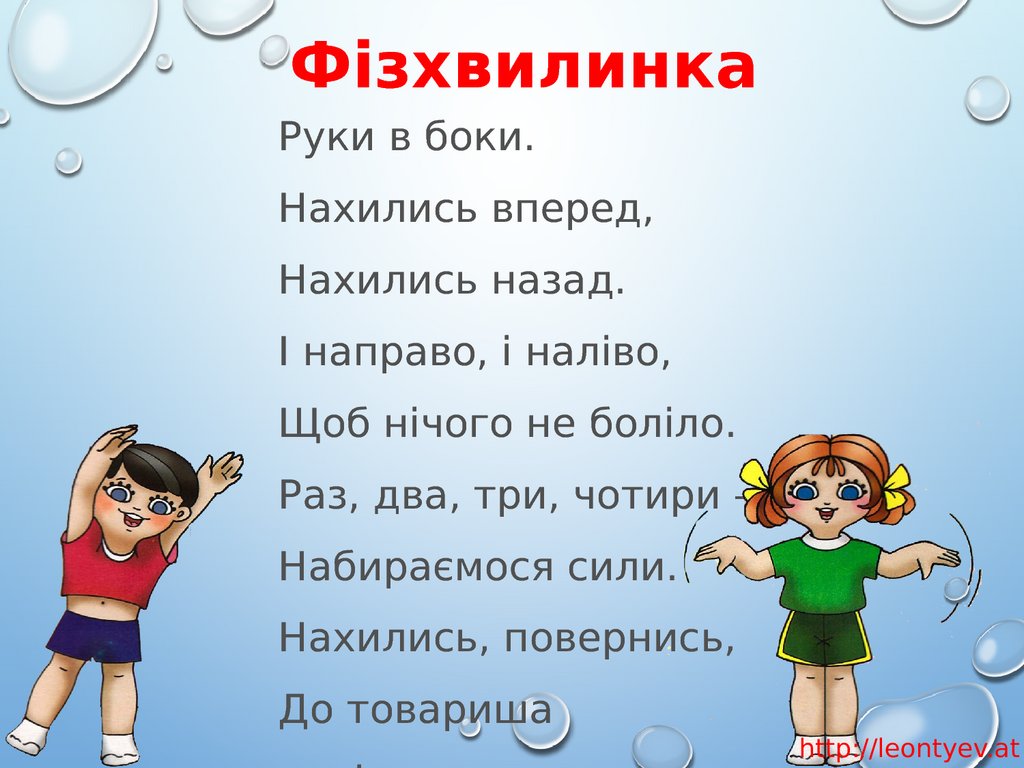 Корекція мовлення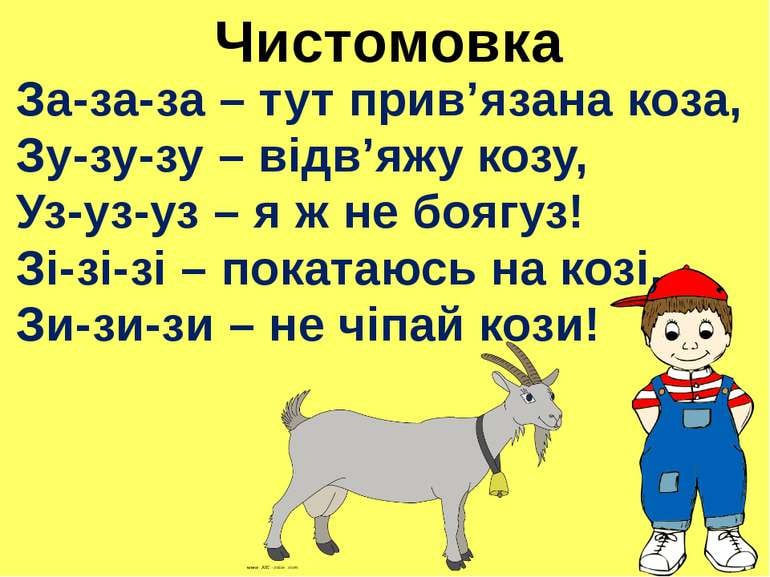 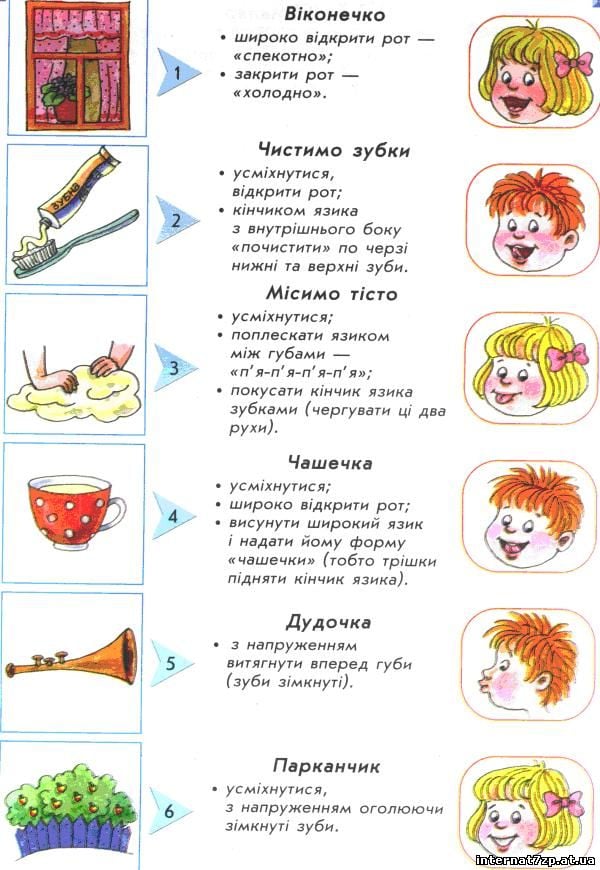 EnglishТема: Мій вільний час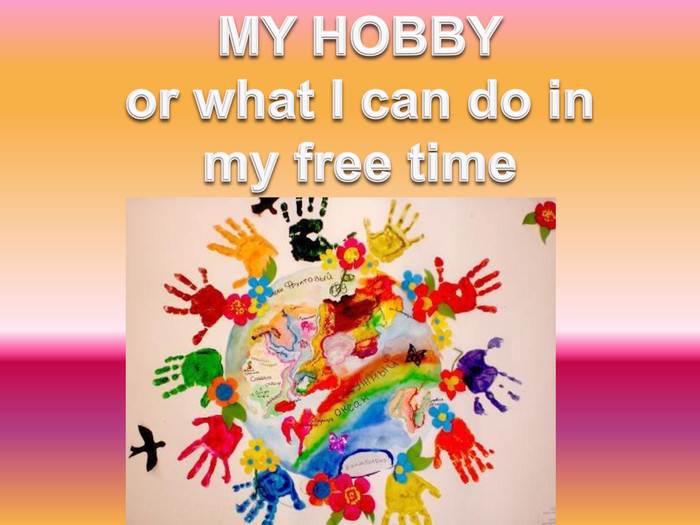 Запам'ятай і запиши в зошит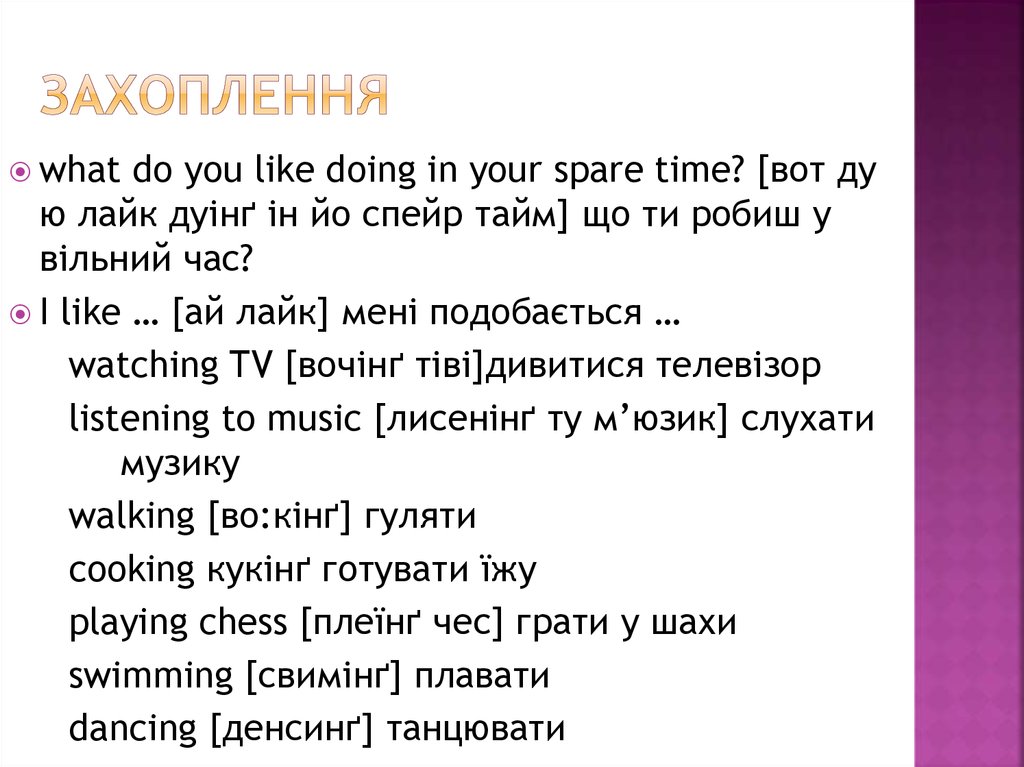 З'єднай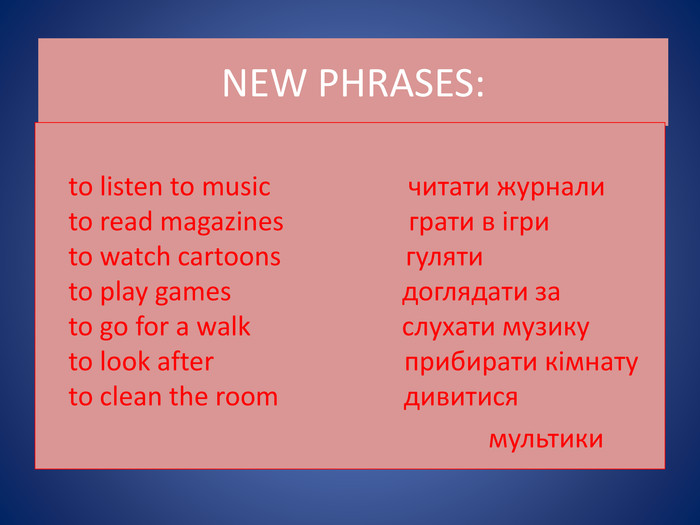  ПриродознавствоТема уроку: ,,Який океан найменший?"ст. 81 - 84Завдання: дати відповіді на питання ст.84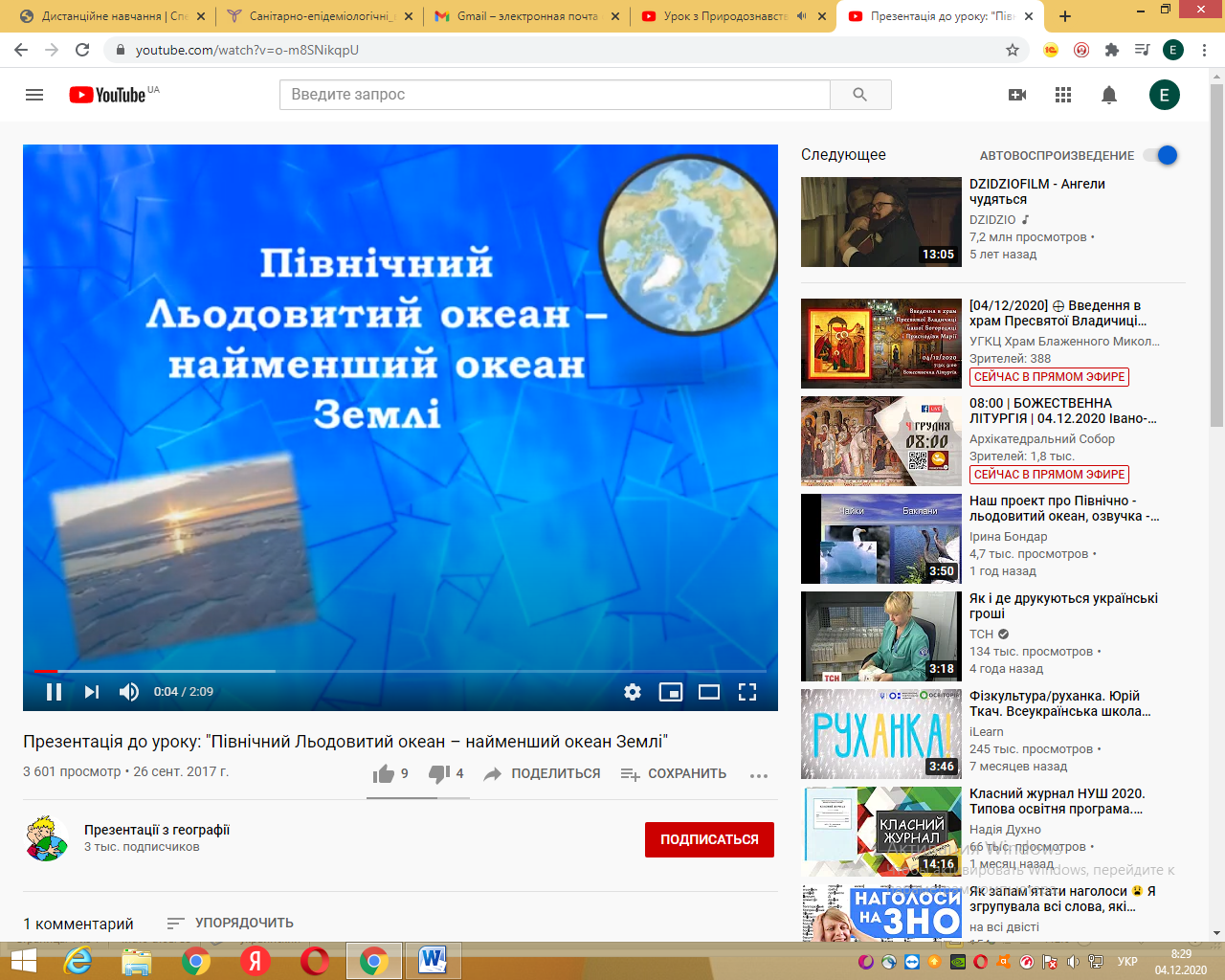 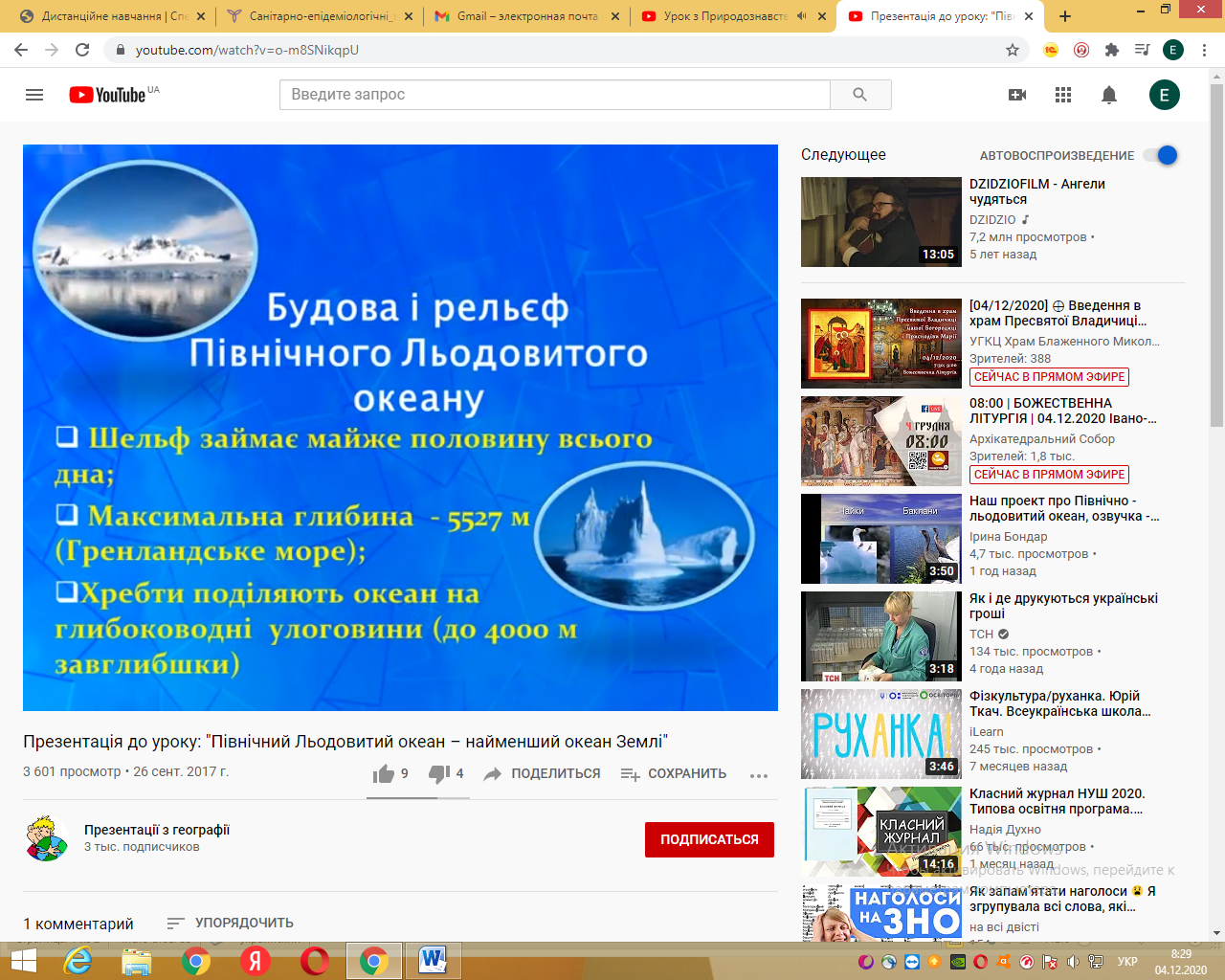 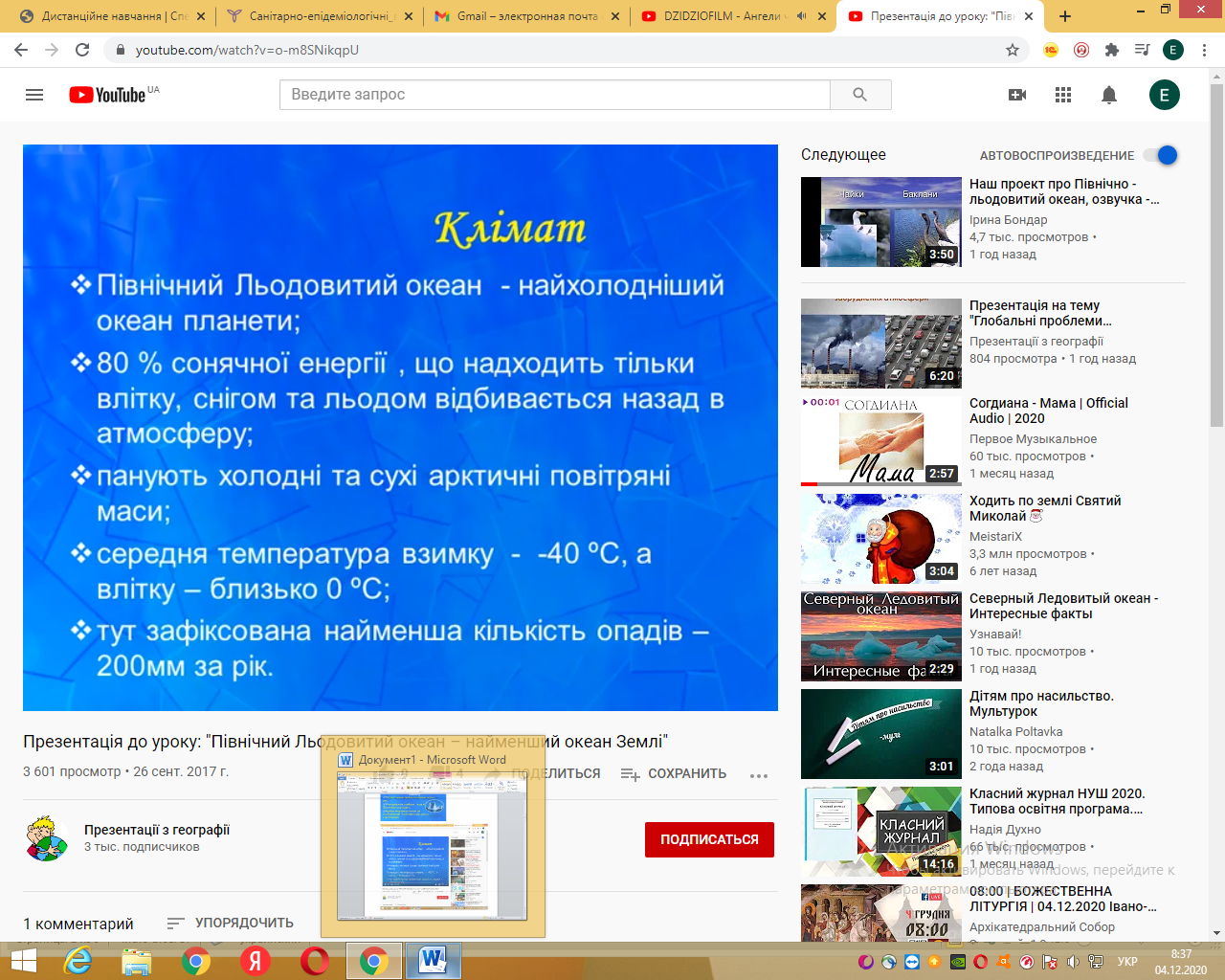 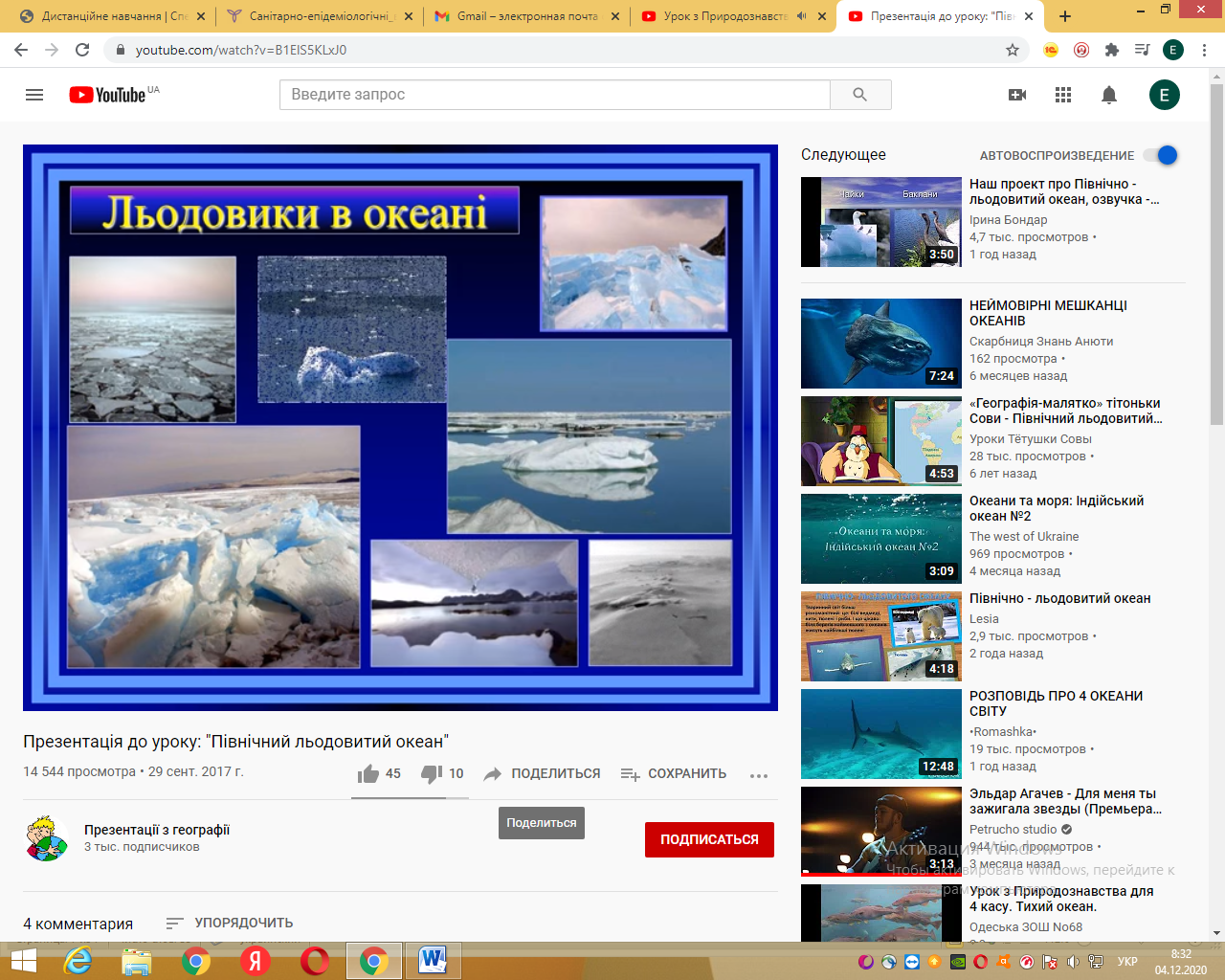 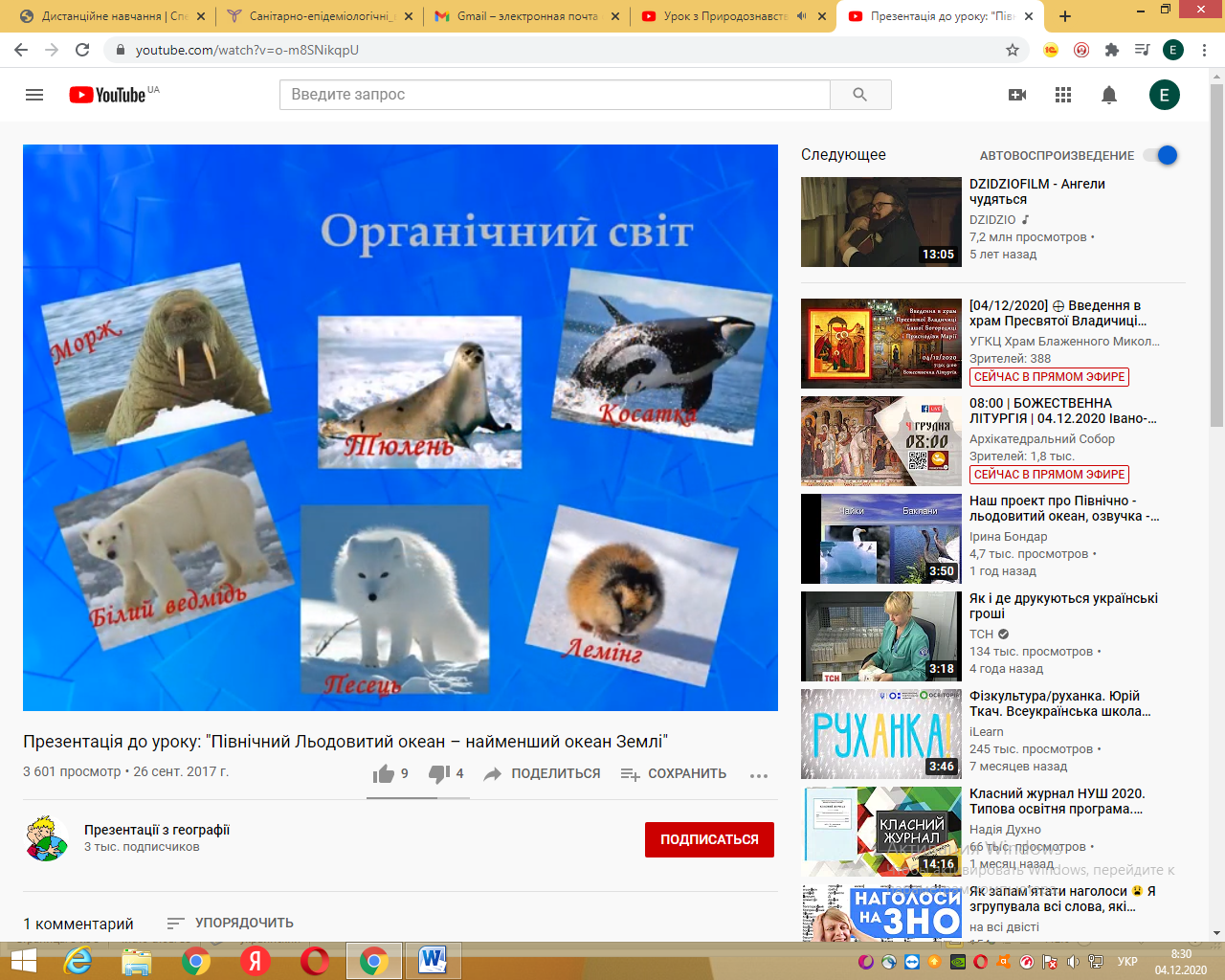 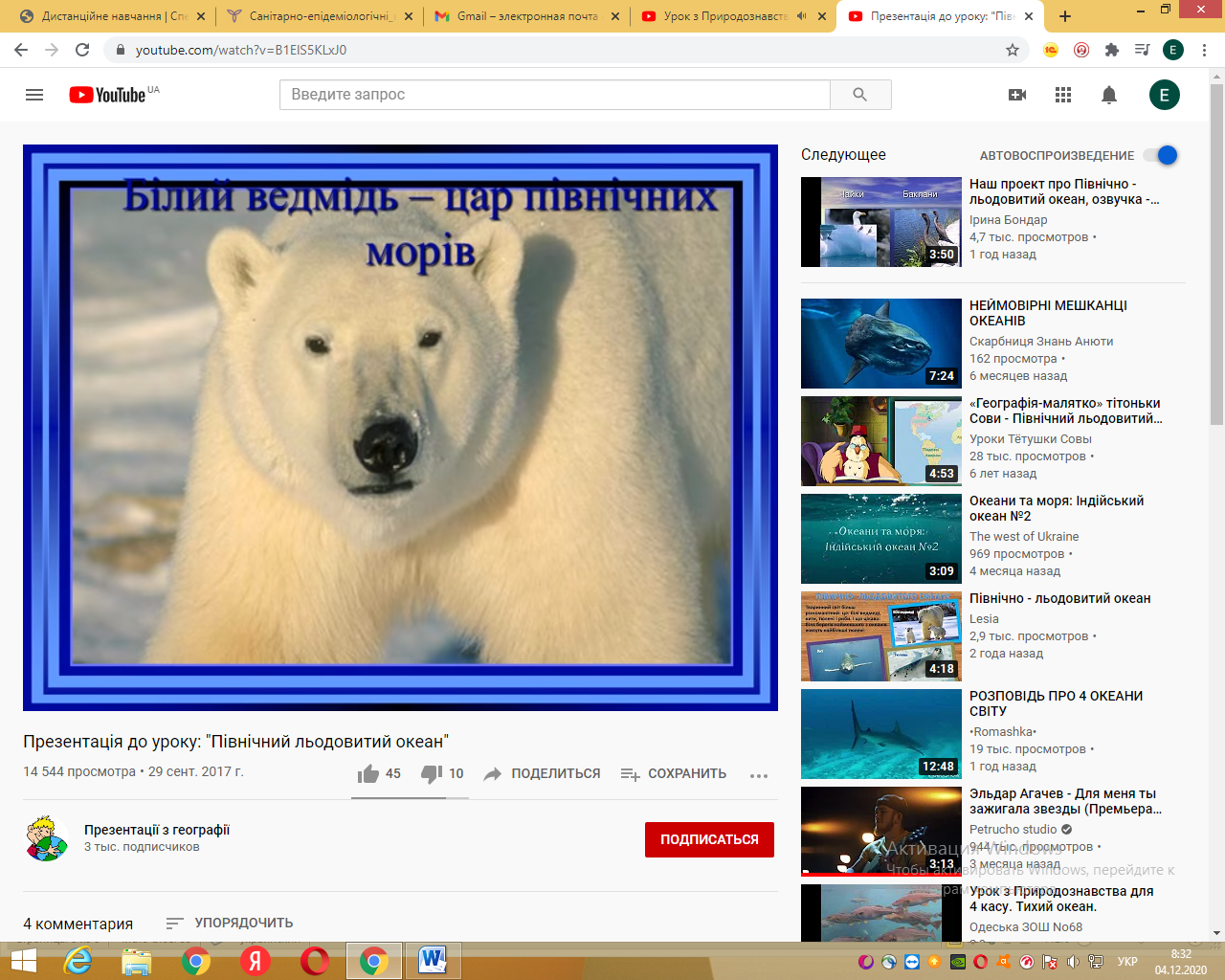 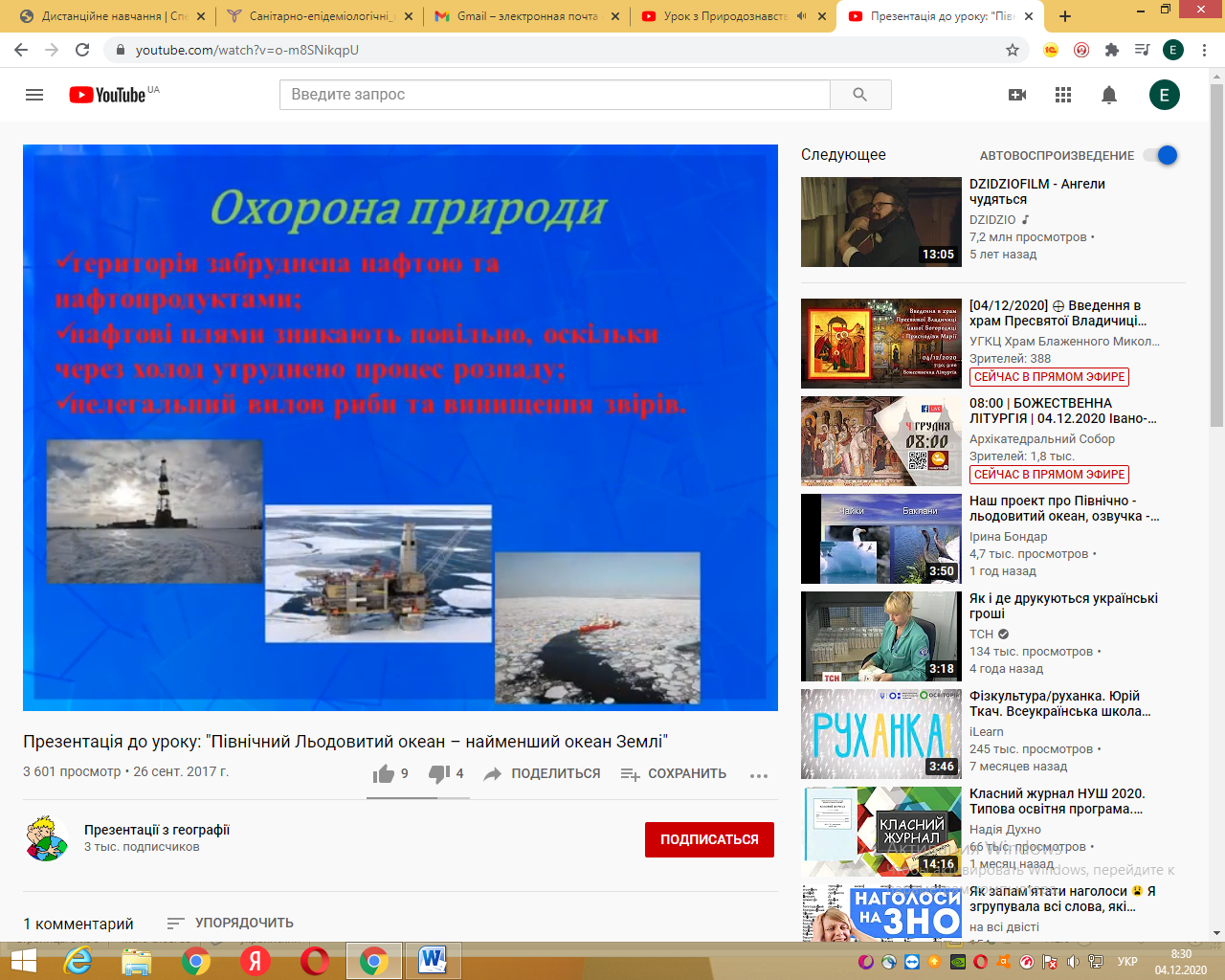 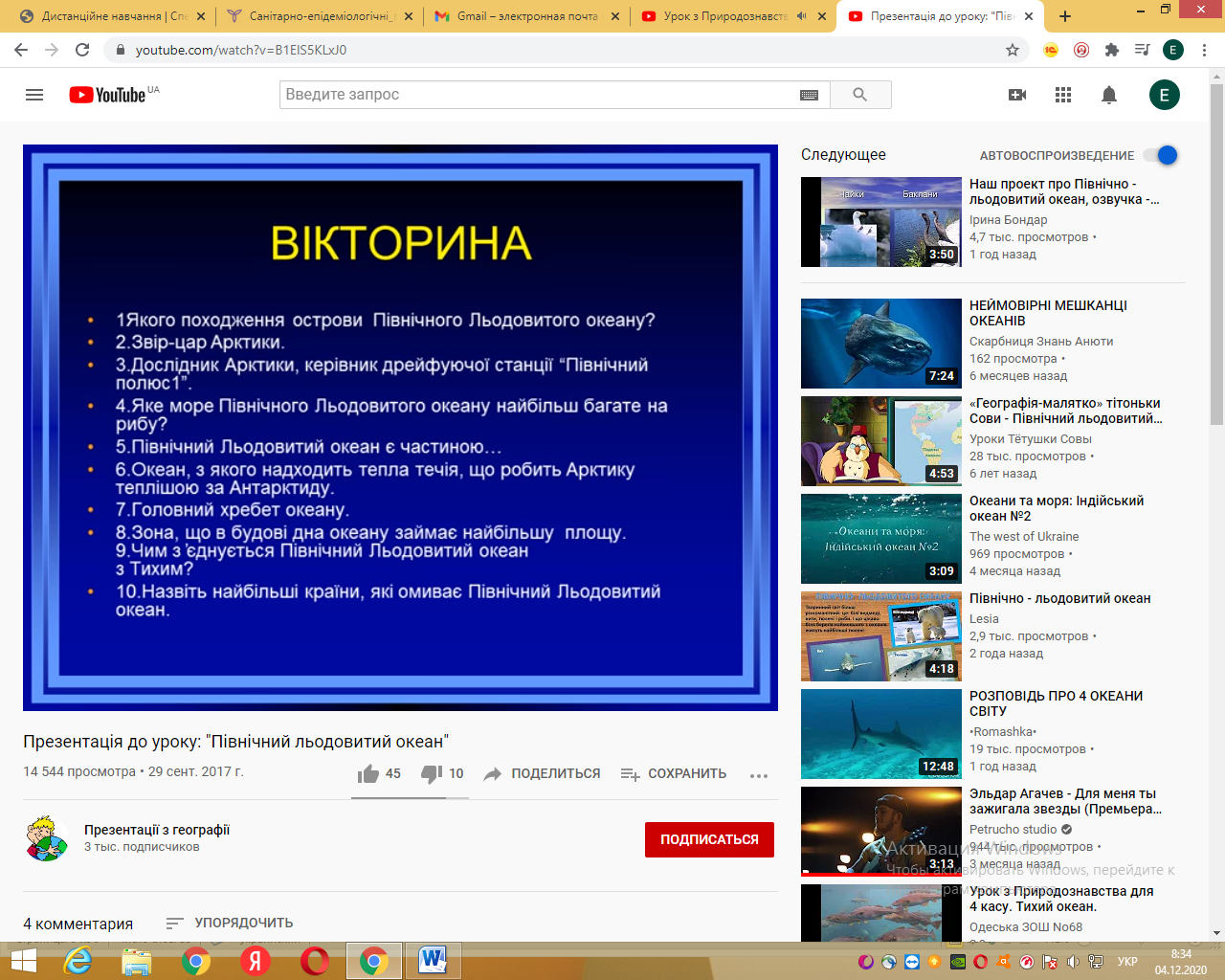 https://www.youtube.com/watch?v=exHlRJLyY9Ihttps://www.youtube.com/watch?v=rt2jVg0Q-mwМалюванняТема уроку: Готуємось до різдвяно-новорічних свят.,,Сніжинка - витинанка "Виготовляємо разом: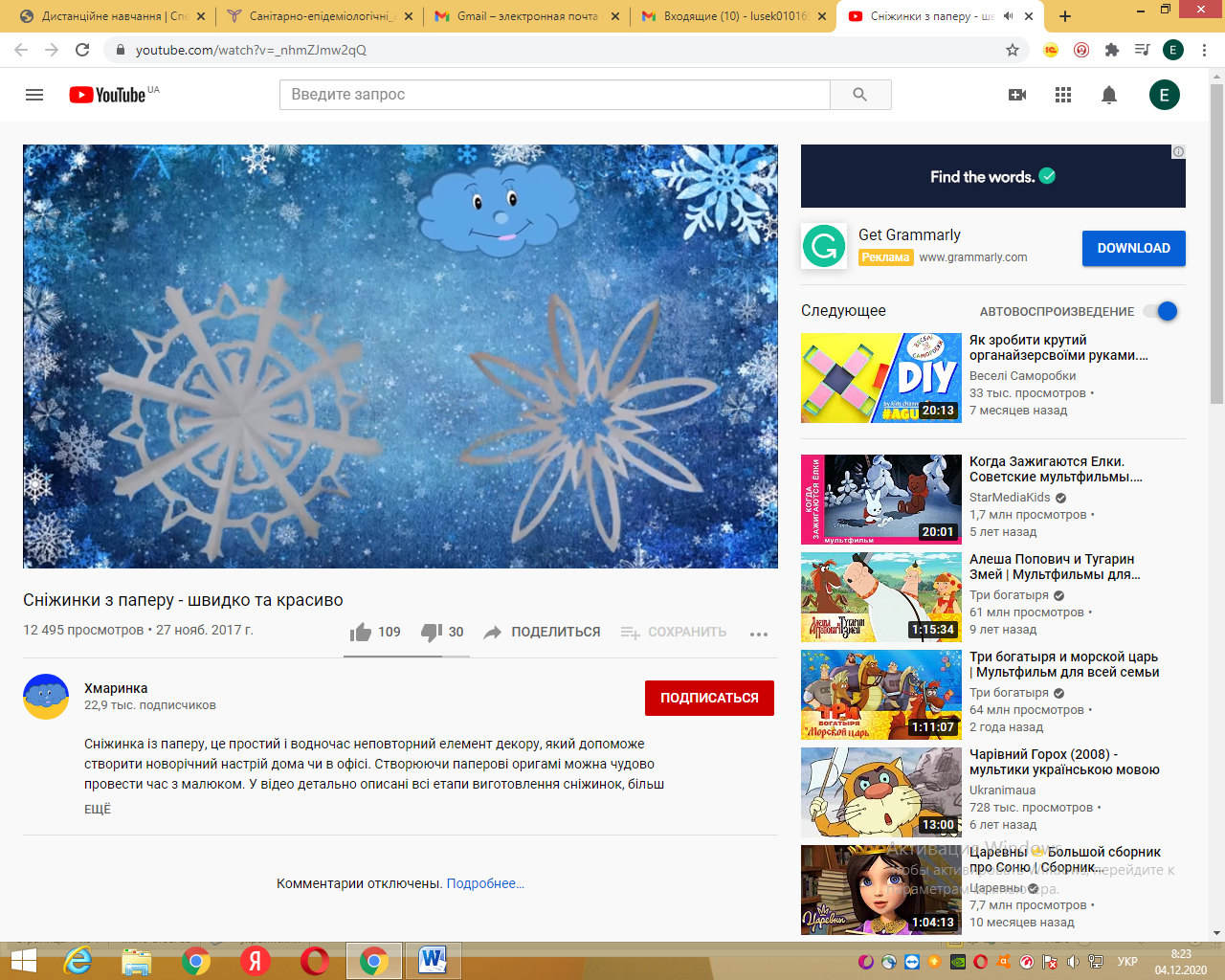 https://www.youtube.com/watch?v=WZTNN0K2BTMhttps://www.youtube.com/watch?v=_nhmZJmw2qQ